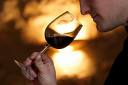 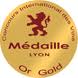 Médaille Or Lyon 2014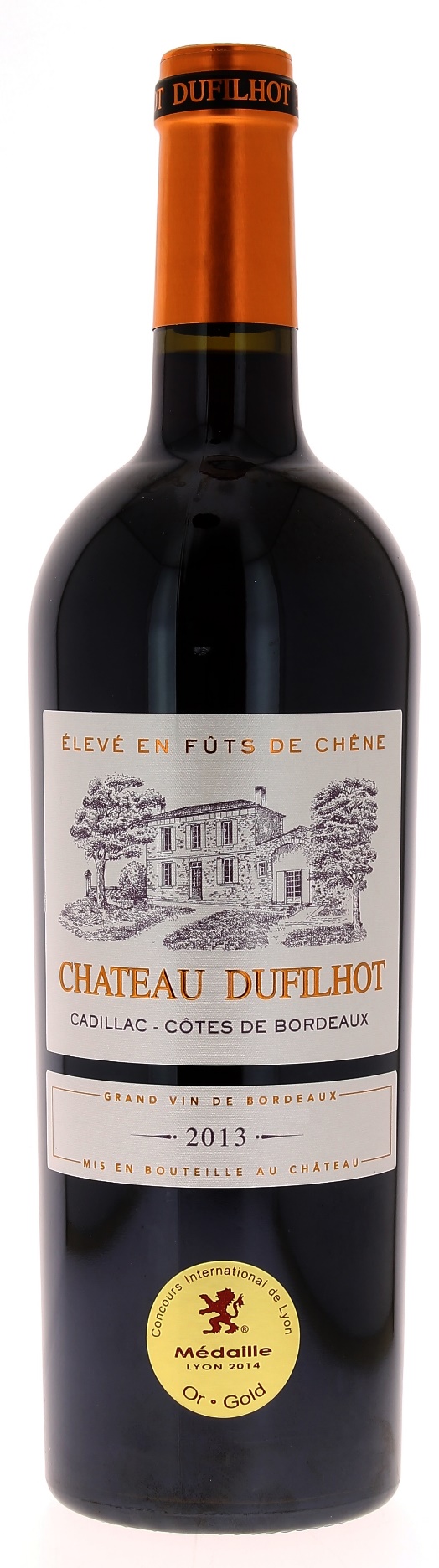 		                       13°CHÂTEAU DUFILHOT 2013Elevé en fût de chêneAOC CADILLAC-CÔTES DE BORDEAUXPierre ChevrotVigneron récoltant.LE VIGNOBLE :Nature des sols :	GraveleuxAge du vignoble : 	40 ansEncépagement : 	85%  Merlot15%  Cabernet FrancDEGUSTATION ET DE CONSERVATION :Commentaire de dégustation : Nez intense de fruits rouges : cassis, mûres. La dominante merlot associé à un élevage en barriques maitrisé apporte rondeur et souplesse.Dégustation : 		entre 16° et 18° Vieillissement : 	6 à 8 ans	Accords mets vins : 	viandes rougesPALLETISATION :Dimensions palette :		1200/800/1380 mmDimension carton :		300/235/160 mmPoids du carton :		7.5 kgBouteilles/carton :		6 bouteilles deboutCartons/couche : 		25Couches/palette : 		4 Bouteilles/palette : 		600Gencod Bouteille : 		3 760 028 410 652Gencod Carton : 		3 760 028 450 009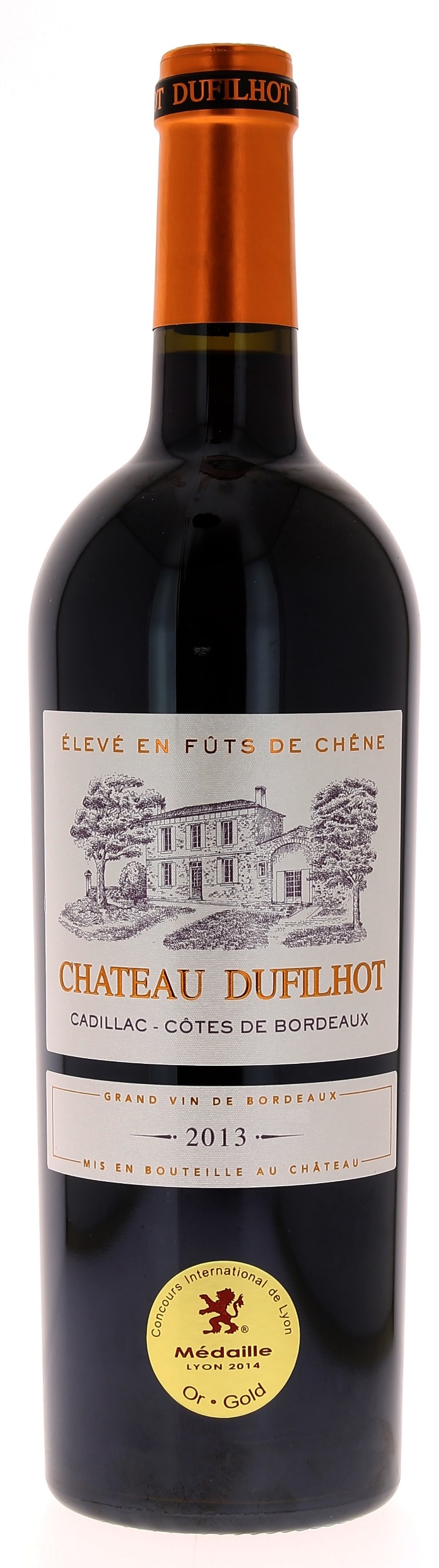 